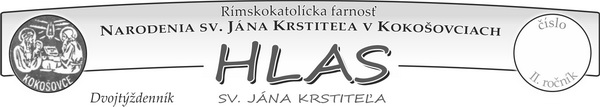 F A R S K É    O Z N A M Y:    HLASUJTE za PROJEKT :  REKONŠTRUKCIA chodníka a vstupu do Kostola Narodenia sv. Jána Krstiteľa v Kokošovciach. Hlasuje sa formou sms v tvare:   PSK 11 na číslo 0902 025 502. Hlasuje sa do 15. 4. 2022 ! Ďakujeme všetkým...Ukážme charakter a vieru: Každý, kto je ochotný ponúknuť bývanie tým, ktorým ide o holý život v tomto mimoriadnom čase nech sa prihlásia cez formulár na webe www.tkkbs.sk/registraciaubytovania. Veľmi prosíme a ďakujeme ! ! !Pomoc Ukrajine: Sestričky z Kongregácie Jesu Prešov potrebujú pre Ukrajinu : Sviečky, hygienické potreby, pampersky plienky pre deti, , kávu, čaj, cukor, trvanlivé potreby, instantné polievky a trvanlivé konzervy, sterilné rukavice, obväzy, striekačky, dezinfekciu na ruky, zdravotnícke rúška. Tieto veci môžete priniesť      do Centra MAGIS na Konštantínovej 2, vchod z Metodovej ulice. Ďakujeme...Pôstne biblické stretnutia: Centrum Márie Wardovej pozýva na biblické stretnutia každý štvrtok od 19. do 21. h v Prešove na Konštantínovej 2, vchod z Metodovej ul.. Téma: Stávať sa veľkonočnými ľuďmi v stretnutí s Ježišom.  Počas stretnutia je aj možnosť eucharistickej adorácie a prijatie sv. zmiereniaZBIERKA pre UKRAJINU: Dnes je mimoriadna zbierka pre vojnových utečencov z Ukrajiny. Výnos zbierky odošlite na účet Arcibiskupského úradu Košice: SK54 0200 0000 0000 0024 3512, variabilný symbol 91050 Ďakujeme všetkým !Predveľkonočná sv. zmierenia: Bude na budúcu sobotu 9. apríla 2022 v týchto časoch: Dulova Ves  8.30 – 9.45 hod. (4 kňazi), Zlatá Baňa 8.30 – 9.15 hod.            (3 kňazi), Žehňa  8.30 – 9.15 hod. (3 kňazi) a v Kokošovciach od 10.30 do 12 hod.   (10 kňazi). Prosíme o dobrú prípravu a dodržanie časov. Povinnosť mať respirátor. Komu sa ťažšie hovorí nech si hriechy napíše na lístok. Kto slabšie počuje v sakrestii ! ! ! Ďakujeme a túžime aby Božie milosrdenstvo prúdilo a očisťovalo ! ! !Rómovia: Katechéza pred 1. sv. prijímaním bude v stredu 6. 4. od 16. h v Žehni.Adorácia: Kokošovce v utorok od 17.00 h, Dulova Ves vo  štvrtok od 17.00 h. Žehňa v stredu od 17.15 hZapisovanie intencií: V tomto týždni budete môcť nahlásiť intencie sv. omší na mesiace apríl, máj a jún v sakrestii takto: V Kokošovciach v pondelok a utorok       po sv. omšiach. V Dulovej Vsi  vo štvrtok po sv. omši.  V Žehni  v stredu po sv. omši.  Prosíme 1  intenciu z jednej rodiny. Národné stretnutie mládeže T22 sa uskutoční v dňoch 28. - 31. 7. 2022 v Trenčíne. Všetky potrebné informácie nájdete na www.narodnestretnutiemladeze.sk      Každý účastník sa musí zaregistrovať na tejto stránke. Povzbudzujeme mladých a zvlášť birmovancov k účasti na tomto Národnom stretnutí mládeže, čo je vlastne vzdialenou prípravou na Svetové dni mládeže v Lisabone v lete 2023. Pokojný pôstny čas Vám prajú a žehnajú Vás +++ kaplán  Štefan a farár  ĽubikBOHOSLUŽBY Farnosti KOKOŠOVCE5.Pôstny TÝŽDEŇ  (4.4.2022 – 10.4.2022) „Odpusť mi Bože moje hriechy, hriechy mladosti, hriechy veku, hriechy môjho nestáleho srdca, hriechy vykonané zo slabosti, hriechy v záhaľčivosti, vážne, vedomé aj svojvoľné hriechy, hriechy skrývané dlhú dobu pred inými, ktoré som aj zabudol.Daj, aby mi boli odpustené všetky moje previnenie a bol som oslobodený z pút všetkého zla, skrze utrpenie a smrť môjho Pána a Spasiteľa Ježiša Krista. Amen.“NEZABUDNIME  NA  TÚTO  MODLITBU...Veriaci, ktorý sa v piatok v Pôstnom čase pomodlí po prijímaní pred obrazom Ježiša Krista Ukrižovaného modlitbu "Dobrý a preláskavý Ježišu", môže získať za obvyklých podmienok úplne odpustky.„Dobrý a preláskavý Ježišu! Pred Tvojou tvárou padám na kolená a s celou vrúcnosťou duše Ťa prosím a žiadam:  dobrotivo do môjho srdca vtlač city živej viery, nádeje a lásky, ako aj opravdivú ľútosť nad mojimi hriechmi a pevné odhodlanie ich napraviť.Dobrý Ježišu!  S veľkým dojatím a bolesťou duše uvažujem a rozjímam o tvojich piatich ranách. Mám pred očami čo o tebe      do tvojich úst vložil kráľ Dávid: Prebodli mi ruky aj nohy, môžem si spočítať všetky svoje kosti!“  Ž 122,17Ježišu, ty nám štyridsať dní kážeš seba zapierať;pre spásu duší všetkých nás si ustanovil pôstny čas.Pomáhaj ľudu Božiemu nebeskú získať odmenu,keď zmyje viny pokáním a keď sa pred zlom uchráni.Minulé hriechy odpusti, Baránok Boží, prečistý,a od budúcich ochráň nás, milosťou svojou stráž si nás.Kiež toto pôstne obdobie nám dopomôže do nebiesk tej veľkonočnej radosti, kde sa Nevesta nepostí.Nech celé tvorstvo korí sa tebe, láskavá Trojica;my, obnovení milosťou,  spievajme pieseň s radosťou. Amen.hymnus vešpery„Úprimná ľútosť je najbezpečnejšou cestou k dokonalej radosti. Za veľké nešťastie panujúce vo svete je zodpovedný v prvom rade hriech.“                                                                                                                                  kard. Raniero Cantalamessa 

